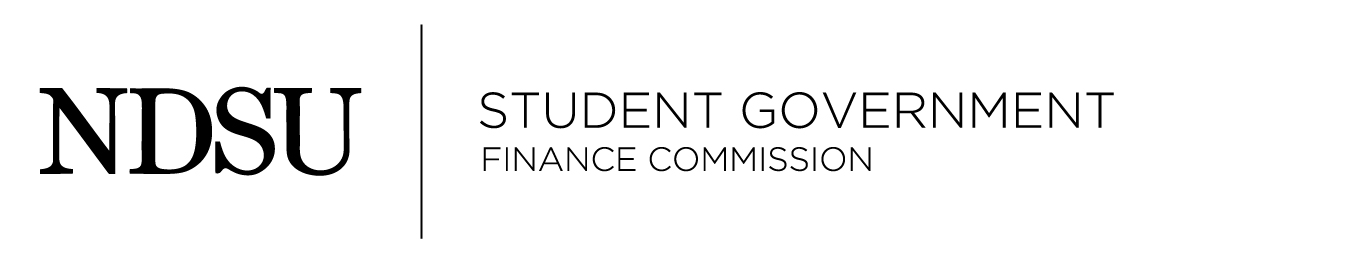 Finance Commission September 30th, 2014Meinecke Board RoomAGENDACall to Order – 5:02pm Roll Call – Present: Bollinger, Beske, Tharayil, Nelson, Gilderhus, McDaniel, McGuire, Homan, Loch, GuoAbsent: N/AExecutive Announcements – Preston GilderhusFund numbersCR - $6,564.00SP – $15,483.00TORFF – $1,750.00Reserve – $160,708.09Assistant Executive Announcements – Eric McDanielUnfinished Business -New Business –CR-50-15 Agricultural Communicators of Tomorrow (5:10pm)Preliminary NotesUnder the national ACT group who puts the conference on in January Group has not traveled since Heather has been in the groupAmount of meals takes away all funding for registrationDid not submit a budget back during budgetingBeske moves to approve CR-50-15 for the line items travel for $0, lodging for $0 and registration for $0, for a total of $0Homan secondsPassed unanimouslyAssociated General Contractors of America (5:20pm)CR-51-15 ASC Region 4 Student Construction Management CompetitionPreliminary NotesConstruction competition in Nebraska City, NEGet a large problem statement on the 22nd and have 15 hours to figure it outChairs are rented at $1 per chair and table are $15 per table and get two tables per groupTable rental: 120(0.85) and Chair rental: 24(0.85)McGuire moves to approve CR-51-15 for the line items travel for $811, lodging for $847, registration for $1085, table rental for $102, and chair rental for $20, for a total of $2865Beske secondsPassed unanimouslyCR-52-15 Quiz BowlPreliminary NotesJeopardy style competition for construction questionsNetworking and tour of the Viking new stadium after competitionOnly 4 people signed up right nowBeske moves to approve CR-52-15 for the line items travel for $139, lodging for $71 and registration for $0, for a total of $210Tharayil secondsPassed unanimouslyWomen’s Club VolleyballCR-53-15 Kansas City, MOPreliminary NotesOnly funded at 50% of total possible funds because budget was 5 days lateWould be line items travel for $534, lodging for $752 and registration for $765, for a total of $2051 with total fundingMcGuire moves to approve CR-53-15 for the line items travel for $267, lodging for $376 and registration for $383, for a total of $1026Charlie secondsPassed unanimouslyCR-54-15 Away game in Minneapolis, MNPreliminary NotesOnly funded at 50% of total possible funds because budget was 5 days lateDon’t need lodging because members will stay at their housesWould be line items travel for $246, lodging for $0 and registration for $765, for a total of $1011 with total fundingBeske moves to approve CR-54-15 for the line items travel for $123, lodging for $0 and registration for $383, for a total of $506Bollinger secondsPassed unanimouslyCR-55-15 Another away game in Mankato, MNPreliminary NotesOnly funded at 50% of total possible funds because budget was 5 days lateWould be line items travel for $259, lodging for $212 and registration for $234, for a total of $705 with total fundingBollinger moves to approve CR-55-15 for the line items travel for $129, lodging for $106 and registration for $117, for a total of $352Beske secondsPassed unanimouslySP-04-15 Vietnamese Student AssociationPreliminary NotesEvent will be held at the Equity and Diversity centerGetting food from local Vietnamese restaurant to give NDSU students a chance to see the differences between American and Vietnamese foodObtaining food from Viet Palace on 32 Ave SEvent is to help promote their organization because there organization is well known in the community and are trying to make it more known on campus as wellEvent is free for all studentsBeske moves to approve SP-04-15 with line items 20 food trays and miscellaneous (plates, trays, utensils) for $935 advertising for $50, for a total of $985Tharayil secondsPassed UnanimouslyNDSU Fencing ClubAppeal to become a competitive organization and amount of members needed to be competitivePreliminary NotesCompete against the U of M this semester and hopefully start sending people to nationals next yearSingle events and team events (3 people with 1 substitute)9 people would be a team and a half for competitive membersHoman moves to approve the appeal from a non-competitive organization to a competitive organization and funded at 9 competitive membersBeske secondsPassed UnanimouslyCR-56-15 PracticePreliminary NotesOnly get an hour of practice on campus at wellnessGrace Luther elementary school for off campus practiceSeason is year longPractice costs are $150 per member (9*150*0.85)Tharayil moves to approve CR-56-15 for the line items practice for $1148Beske secondsPassed unanimouslyWomen’s RugbyCR-57-15 Away game in St. Cloud, MNPreliminary NotesBollinger moves to approve CR-57-15 for the line items travel for $621, lodging for $847 and registration for $340, for a total of $1808Tharayil secondsPassed unanimouslyCR-58-15 Away game in Wayne, NEPreliminary NotesThis was there 6th request for an away game funding so we treated the funds like a home game and only gave them registrationMcGuire moves to approve CR-58-15 for the line items travel for $0, lodging for $0 and registration for $425, for a total of $425Beske secondsPassed unanimouslyCR-59-15 Home game registrationPreliminary NotesGuo moves to approve CR-59-15 for the line items registration for $383Nelson secondsPassed unanimouslyAnnouncements - Adjourn – 6:26 pmHoman moves to adjourn without objectionNo objection, motion passes